	                   Východočeské soutěže                            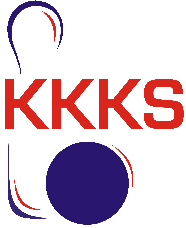 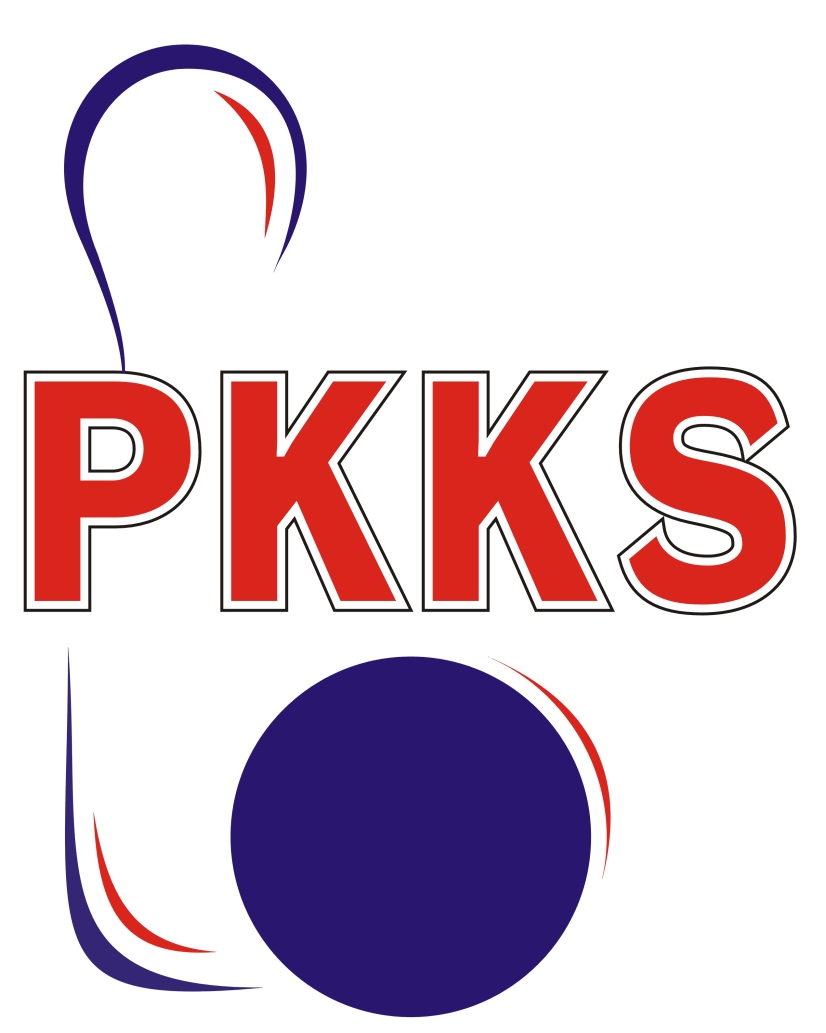                                                                   skupina C                                           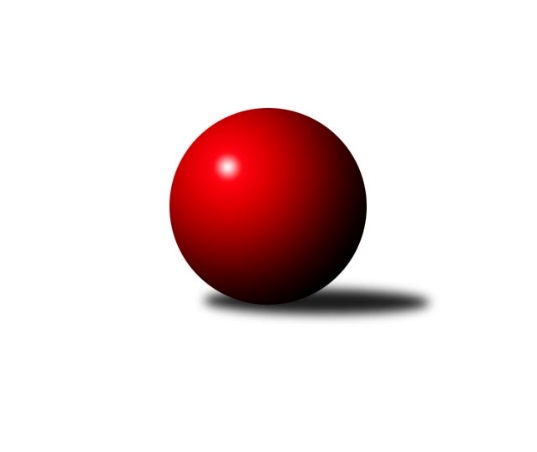 Č.16Ročník 2023/2024	1.3.2024Oba vedoucí celky v tomto kole prohrávají a tak se do čela tabulky dostává tým Pardubice B. Jedinou výhru hostí 16.kola zařídily Třebechovice a v dohrávce vítězí i Pardubice D. Nejlepšího výkonu v tomto kole 1699 dosáhlo družstvo TJ Tesla Pardubice B a Tomáš Brzlinek 460.Východočeská soutěž skupina C 2023/2024Výsledky 16. kolaSouhrnný přehled výsledků:SK Rybník B	- SKK Třebechovice p/O B	3:9	1380:1464		29.2.TJ Jiskra Hylváty C	- KK Svitavy C	8:4	1648:1553		29.2.TJ Tesla Pardubice B	- KK Vysoké Mýto C	10:2	1699:1650		1.3.SKK Přelouč B	- SK Solnice B	8:4	1556:1530		1.3.
Dohrávka z 14.kola
SK Rybník B	- TJ Tesla Pardubice D	2:10	1396:1457		27.2.Tabulka družstev:	1.	TJ Tesla Pardubice B	15	9	1	5	107 : 73 	 1597	19	2.	SK Solnice B	14	9	0	5	106 : 62 	 1574	18	3.	KK Vysoké Mýto C	14	9	0	5	100 : 68 	 1610	18	4.	SKK Třebechovice p/O B	14	8	2	4	93 : 75 	 1510	18	5.	TJ Tesla Pardubice D	14	7	1	6	94 : 74 	 1559	15	6.	KK Svitavy C	14	6	1	7	83 : 85 	 1586	13	7.	TJ Jiskra Hylváty C	14	5	0	9	62 : 106 	 1486	10	8.	SKK Přelouč B	14	4	1	9	66 : 102 	 1510	9	9.	SK Rybník B	13	3	0	10	45 : 111 	 1502	6Podrobné výsledky kola:	 SK Rybník B	1380	3:9	1464	SKK Třebechovice p/O B	Jan Suchý	 	 180 	 177 		357 	 2:0 	 346 	 	165 	 181		Petr Březina	Pavel Renza	 	 165 	 159 		324 	 0:2 	 381 	 	191 	 190		Oldřich Motyčka	Jiří Šafář	 	 141 	 189 		330 	 0:2 	 368 	 	185 	 183		Zdeněk Zahálka	Jan Herrman	 	 189 	 180 		369 	 1:1 	 369 	 	180 	 189		Michaela Zelenározhodčí: Jan HerrmanNejlepší výkon utkání: 381 - Oldřich Motyčka	 TJ Jiskra Hylváty C	1648	8:4	1553	KK Svitavy C	Pavel Strnad	 	 214 	 218 		432 	 2:0 	 336 	 	154 	 182		Petr Leinweber	Jiří Komprs	 	 225 	 213 		438 	 2:0 	 370 	 	196 	 174		Iva Jetmarová	Andrea Komprsová	 	 191 	 174 		365 	 0:2 	 410 	 	201 	 209		Lubomír Bačovský	Imamaddin Babayev	 	 189 	 224 		413 	 0:2 	 437 	 	204 	 233		Ladislav Češkarozhodčí: Jan VenclNejlepší výkon utkání: 438 - Jiří Komprs	 TJ Tesla Pardubice B	1699	10:2	1650	KK Vysoké Mýto C	Martina Nováková	 	 205 	 199 		404 	 2:0 	 391 	 	192 	 199		Jiří Zvejška	Milan Novák	 	 207 	 236 		443 	 0:2 	 450 	 	223 	 227		Tomáš Brzlínek	Miloslav Vaněk	 	 202 	 207 		409 	 2:0 	 375 	 	206 	 169		Jaroslav Polanský	Jana Bulisová	 	 231 	 212 		443 	 2:0 	 434 	 	223 	 211		Michal Jasanskýrozhodčí: Martina NovákováNejlepší výkon utkání: 450 - Tomáš Brzlínek	 SKK Přelouč B	1556	8:4	1530	SK Solnice B	Karel Janovský	 	 207 	 202 		409 	 2:0 	 368 	 	173 	 195		Václav Balous	Stanislav Škopek	 	 173 	 173 		346 	 0:2 	 404 	 	185 	 219		Daniel Ryšavý	Josef Suchomel	 	 198 	 207 		405 	 2:0 	 334 	 	155 	 179		Filip Kouřim	Jaroslav Havlas	 	 206 	 190 		396 	 0:2 	 424 	 	210 	 214		Pavel Dymákrozhodčí: David SukdolákNejlepší výkon utkání: 424 - Pavel Dymák	 SK Rybník B	1396	2:10	1457	TJ Tesla Pardubice D	Jiří Šafář	 	 177 	 189 		366 	 0:2 	 400 	 	190 	 210		Jiří Turek	Milan Pustaj	 	 153 	 166 		319 	 0:2 	 340 	 	180 	 160		Hana Krumlová	Pavel Renza	 	 169 	 173 		342 	 0:2 	 384 	 	206 	 178		Jiří Brabec	Zdeněk Číž	 	 187 	 182 		369 	 2:0 	 333 	 	172 	 161		Ivana Brabcovározhodčí: Milan PustajNejlepší výkon utkání: 400 - Jiří TurekPořadí jednotlivců:	jméno hráče	družstvo	celkem	plné	dorážka	chyby	poměr kuž.	Maximum	1.	Tomáš Brzlínek 	KK Vysoké Mýto C	453.70	305.2	148.5	2.1	7/7	(497)	2.	Oldřich Motyčka 	SKK Třebechovice p/O B	415.58	289.8	125.8	6.7	8/8	(466)	3.	Jiří Komprs 	TJ Jiskra Hylváty C	414.40	283.0	131.4	6.5	7/7	(466)	4.	Pavel Dymák 	SK Solnice B	413.03	293.9	119.1	7.1	7/8	(447)	5.	Marie Drábková 	TJ Tesla Pardubice D	409.46	287.6	121.9	7.7	5/7	(452)	6.	Milan Novák 	TJ Tesla Pardubice B	409.00	281.2	127.8	7.5	7/7	(465)	7.	Martina Nováková 	TJ Tesla Pardubice B	406.00	290.6	115.4	9.2	5/7	(435)	8.	Zdeněk Číž 	SK Rybník B	405.93	284.2	121.7	8.5	5/6	(438)	9.	Ladislav Češka 	KK Svitavy C	405.44	283.8	121.7	9.4	6/7	(483)	10.	Jaroslav Havlas 	SKK Přelouč B	401.10	287.2	113.9	10.4	7/7	(424)	11.	Iva Jetmarová 	KK Svitavy C	400.12	287.2	112.9	9.7	6/7	(444)	12.	Jiří Turek 	TJ Tesla Pardubice D	398.30	277.8	120.5	9.8	5/7	(446)	13.	Ondřej Pecza 	KK Vysoké Mýto C	397.07	280.5	116.6	10.7	5/7	(434)	14.	Lubomír Bačovský 	KK Svitavy C	396.94	274.3	122.6	9.4	5/7	(425)	15.	Jaroslav Polanský 	KK Vysoké Mýto C	396.19	278.4	117.8	9.7	6/7	(432)	16.	Pavel Strnad 	TJ Jiskra Hylváty C	391.63	273.9	117.7	9.7	7/7	(443)	17.	Jiří Brabec 	TJ Tesla Pardubice D	391.19	274.4	116.8	10.7	7/7	(434)	18.	Václav Balous 	SK Solnice B	391.00	273.1	117.9	11.1	6/8	(445)	19.	Josef Suchomel 	SKK Přelouč B	390.52	275.5	115.0	10.5	7/7	(447)	20.	Petr Leinweber 	KK Svitavy C	389.33	274.1	115.2	7.8	7/7	(436)	21.	Ivana Brabcová 	TJ Tesla Pardubice D	386.88	265.8	121.0	8.2	7/7	(442)	22.	Zdeněk Zahálka 	SKK Třebechovice p/O B	386.43	275.9	110.6	11.0	8/8	(465)	23.	Jan Suchý 	SK Rybník B	381.52	273.8	107.8	10.4	5/6	(452)	24.	Jan Herrman 	SK Rybník B	377.30	275.3	102.0	11.0	5/6	(414)	25.	Jiří Šafář 	SK Rybník B	368.03	264.0	104.0	12.2	5/6	(428)	26.	Hana Krumlová 	TJ Tesla Pardubice D	367.53	265.9	101.6	14.8	5/7	(413)	27.	Stanislav Škopek 	SKK Přelouč B	364.83	263.4	101.4	14.8	6/7	(395)	28.	Milan Pustaj 	SK Rybník B	359.80	264.0	95.8	13.4	6/6	(391)	29.	Imamaddin Babayev 	TJ Jiskra Hylváty C	358.83	259.5	99.3	12.8	5/7	(413)	30.	Andrea Komprsová 	TJ Jiskra Hylváty C	342.21	249.9	92.3	14.1	6/7	(374)		Luboš Háva 	KK Svitavy C	428.00	286.0	142.0	8.0	1/7	(428)		Petr Kosejk 	SK Solnice B	424.67	291.3	133.3	8.7	3/8	(461)		Jana Bulisová 	TJ Tesla Pardubice B	418.81	300.8	118.0	9.2	3/7	(465)		Daniel Luščák 	SK Solnice B	417.00	292.9	124.1	6.3	4/8	(475)		Jiří Zvejška 	KK Vysoké Mýto C	414.63	302.3	112.4	7.3	2/7	(441)		Tomáš Přibilík 	KK Svitavy C	407.00	278.0	129.0	11.0	1/7	(407)		Michaela Zelená 	SKK Třebechovice p/O B	403.33	274.4	129.0	7.6	5/8	(441)		Miloslav Vaněk 	TJ Tesla Pardubice B	403.04	284.5	118.5	9.3	4/7	(440)		Monika Nováková 	TJ Tesla Pardubice B	403.00	284.0	119.0	9.0	4/7	(418)		Ivana Plchová 	KK Svitavy C	398.50	276.2	122.3	10.3	3/7	(422)		Lukáš Hubáček 	TJ Tesla Pardubice B	397.25	274.4	122.8	6.8	4/7	(435)		Tobiáš Kozel 	SK Solnice B	392.00	273.6	118.4	8.0	5/8	(414)		Jiří Rus 	KK Svitavy C	390.75	273.6	117.2	9.0	4/7	(423)		Vít Jireš 	SK Solnice B	389.40	278.0	111.4	10.8	5/8	(433)		Josef Ledajaks 	KK Vysoké Mýto C	388.25	270.8	117.5	7.6	4/7	(425)		Lenka Peterová 	SKK Třebechovice p/O B	384.31	286.4	97.9	13.4	4/8	(403)		Michal Jasanský 	KK Vysoké Mýto C	380.63	280.5	100.2	13.3	4/7	(434)		Karel Janovský 	SKK Přelouč B	380.17	284.7	95.5	16.7	2/7	(430)		Dušan Kasa 	SKK Přelouč B	378.67	279.0	99.7	12.0	3/7	(408)		Pavel Doležal 	KK Vysoké Mýto C	368.79	263.3	105.5	10.8	4/7	(434)		Jakub Miláček 	SKK Přelouč B	367.67	274.3	93.3	12.3	3/7	(379)		Petr Březina 	SKK Třebechovice p/O B	366.38	264.9	101.4	12.7	4/8	(414)		Jan Hodr 	TJ Jiskra Hylváty C	365.50	263.5	102.0	12.0	2/7	(371)		Pavel Renza 	SK Rybník B	361.00	261.0	100.0	16.7	2/6	(399)		Patricie Hubáčková 	TJ Tesla Pardubice B	361.00	262.1	98.9	13.1	4/7	(388)		Daniel Ryšavý 	SK Solnice B	360.50	268.0	92.5	19.5	2/8	(404)		Karel Gulyás 	SK Rybník B	355.00	251.0	104.0	9.0	1/6	(355)		Luděk Vohralík 	SKK Třebechovice p/O B	353.88	262.1	91.8	16.5	4/8	(371)		Filip Kouřim 	SK Solnice B	352.50	252.5	100.0	13.5	2/8	(384)		Patrik Šindler 	SK Solnice B	339.00	249.0	90.0	15.0	1/8	(339)		Vendelín Škuta 	SKK Přelouč B	333.25	250.3	82.9	19.4	4/7	(371)		Tereza Vacková 	TJ Jiskra Hylváty C	285.50	215.0	70.5	27.5	2/7	(297)Sportovně technické informace:Odložené utkání:domácí družstvo	hosté 	datum startu 	žádající	nový termínSK Solnice B	SK Rybník B	15.kolo 21.2.	hosté	11:3.  17:30Program dalšího kola:17. kolo6.3.2024	st	18:00	SK Solnice B - TJ Tesla Pardubice D	7.3.2024	čt	17:00	KK Vysoké Mýto C - TJ Jiskra Hylváty C	7.3.2024	čt	17:00	KK Svitavy C - SK Rybník B	7.3.2024	čt	17:00	SKK Třebechovice p/O B - SKK Přelouč B				TJ Tesla Pardubice B - volný los Zpracoval: J.Egrt – mail: jaregrt@gmail.com  mobil: 606 245 554	Nejlepší šestka kola - absolutněNejlepší šestka kola - absolutněNejlepší šestka kola - absolutněNejlepší šestka kola - absolutněNejlepší šestka kola - dle průměru kuželenNejlepší šestka kola - dle průměru kuželenNejlepší šestka kola - dle průměru kuželenNejlepší šestka kola - dle průměru kuželenNejlepší šestka kola - dle průměru kuželenPočetJménoNázev týmuVýkonPočetJménoNázev týmuPrůměr (%)Výkon11xTomáš BrzlínekV. Mýto C4506xJiří KomprsHylváty C1154383xMilan NovákPardubice B4435xLadislav ČeškaSvitavy C114.744375xJana BulisováPardubice B4434xPavel StrnadHylváty C113.434324xJiří KomprsHylváty C43811xTomáš BrzlínekV. Mýto C111.084506xLadislav ČeškaSvitavy C4374xJana BulisováPardubice B109.354431xMichal JasanskýV. Mýto C4343xMilan NovákPardubice B109.35443